当社使用欄　　　2021.04.01個人情報につきましては弊社プライバシーポリシーに則り適正に管理するとともに、「ホームページへのリンク」に関することのほか、弊社からのお知らせに使用させていただく場合がございます。ご不明な点につきましては弊社広報室までお問い合わせください。日本赤十字社ホームページへのリンク申請書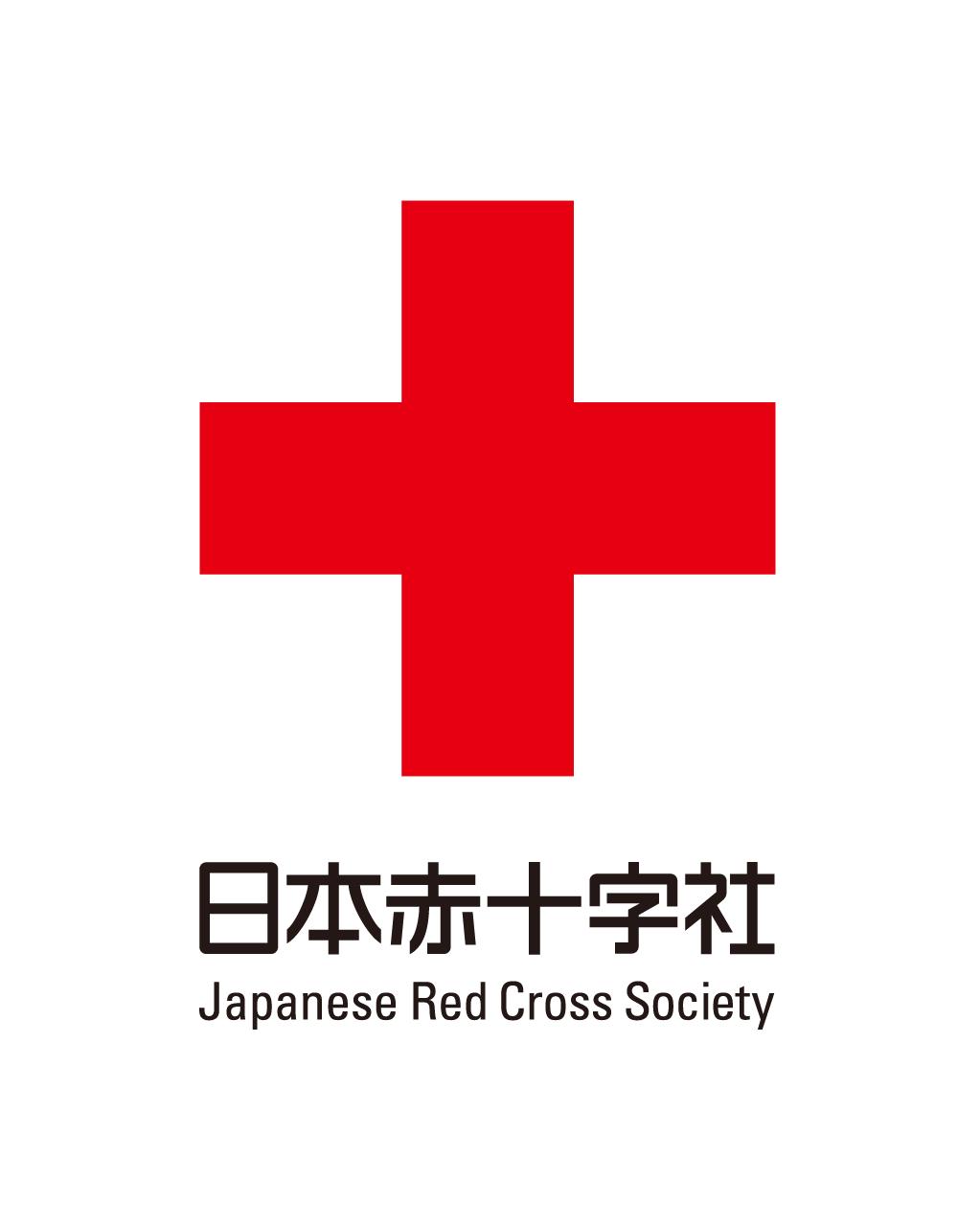 年　　月　　日　                                                            　日本赤十字社ホームページへのリンク申請書年　　月　　日　                                                            　 企業・団体名 部署名ご担当者様名連絡先電話番号：ＦＡＸ：メールアドレス：                  ＠住所〒リンク元※御社掲載場所（該当番号に○をして下さい）リンク予定のURL（御社のURLを記載願います）（http://　　　　　　　　　　　　　　　　　　　　　　　　　　　　　　 　）リンク元※御社掲載場所（該当番号に○をして下さい）御社の当該Webページ詳細（　　　　　　　　　　　　　　　　　　　　　）御社のリンク集ページその他（　　　　　　　　　　　　　　　　　　　　　　　　　　　　　　）リンク先※弊社Webページ弊社の当該ページ詳細（　　　　　　　　　　　　　　　　　　　　　　　　　　）※リンク予定のWebページURL（弊社の当該ページURLを記載願います）（http://　　　　　　　　　　　　　　　　　　　　　　　　　　　　　　 　）リンク方法（該当番号に○をして下さい）1.URLや文字（日本赤十字社）等を文章に入れリンクする2.その他（　　　　　　　　　　　　　　　　　　　　　　　）掲載期間年　　月　　日　　～　　年　　月　　日掲載理由（具体的に記載して下さい）承認確認担当